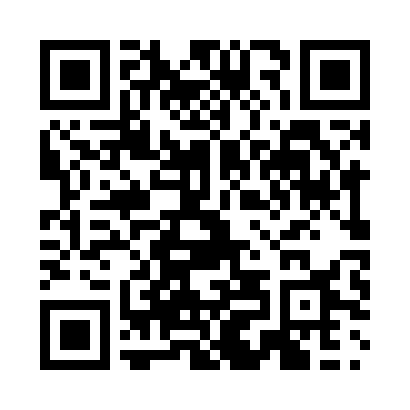 Prayer times for Pucon, ChileWed 1 May 2024 - Fri 31 May 2024High Latitude Method: NonePrayer Calculation Method: Muslim World LeagueAsar Calculation Method: ShafiPrayer times provided by https://www.salahtimes.comDateDayFajrSunriseDhuhrAsrMaghribIsha1Wed6:017:3212:453:355:577:232Thu6:027:3312:453:345:567:223Fri6:037:3412:453:335:557:214Sat6:037:3512:453:325:547:205Sun6:047:3612:453:315:537:196Mon6:057:3712:443:305:527:187Tue6:067:3812:443:295:517:178Wed6:077:3912:443:285:507:169Thu6:077:4012:443:275:497:1510Fri6:087:4112:443:275:487:1511Sat6:097:4112:443:265:477:1412Sun6:107:4212:443:255:467:1313Mon6:107:4312:443:245:457:1214Tue6:117:4412:443:245:447:1215Wed6:127:4512:443:235:437:1116Thu6:137:4612:443:225:427:1017Fri6:137:4712:443:215:417:1018Sat6:147:4812:443:215:417:0919Sun6:157:4912:443:205:407:0820Mon6:167:4912:443:205:397:0821Tue6:167:5012:453:195:387:0722Wed6:177:5112:453:195:387:0723Thu6:187:5212:453:185:377:0624Fri6:187:5312:453:185:377:0625Sat6:197:5312:453:175:367:0526Sun6:207:5412:453:175:357:0527Mon6:207:5512:453:165:357:0428Tue6:217:5612:453:165:347:0429Wed6:217:5712:453:155:347:0430Thu6:227:5712:463:155:347:0331Fri6:237:5812:463:155:337:03